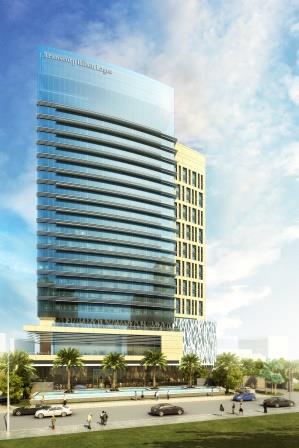 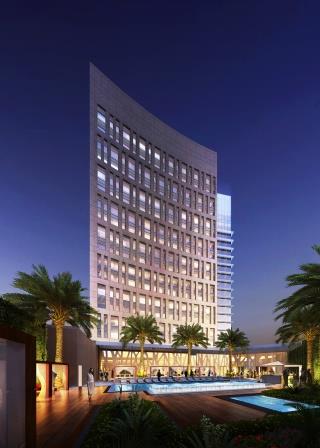 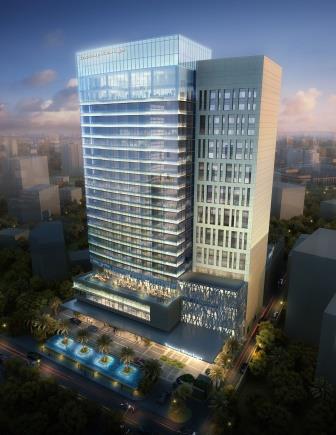 CURRICULUM VITAEFORRotimi Telephone: Whatsapp +971504753686 / +919979971283Email: rotimi.375898@2freemail.com Career Objective:To work in an organizationwheregrowth, versatility and optimum performance is the watch-word; wherethere are targets, goal-driven and result-orientedminds; wheremyskillswillbeadequatelyutilized for the attainment of corporate goals. Attributes:Ability to workwith team in order to achieve the best resultunder minimal supervision. Date of Birth: 		         4TH of Feb, 1959.Place of Birth:		          Lagos, Nigeria.State of Origin: 		          Ogun State.Local Govt. Area: 	                     Abeokuta NorthLanguage:            	                     English and YorubaMarital Status:		           MarriedReligion:			           IslamNationality:                                   Nigeria              Dual Nationality:                          United States of AmericaEducational Background:PrimarySchoolLeavingCert.-AlmaddiyyaPrimarySchool, Simpson Street, Ebutte-metta. Lagos. (1965-1972)West AfricaExamination Council –LofiOgunmudeComprehensiveCollege, Ejinrin, Epe Divisional. Lagos. (1972-1977)High SchoolEquivalencyDiploma –The University of the State of New York, Education Department, New York, NY. (1997)Bachelor of Architecture – New York Institute of Technology, New York, NY. (1998-2004)Professional Affiliations: The Nigeria Institute of Architects – AssociateMemberAmerican Institute of Architects – AssociateMemberNational Council of Architecture Registration NYS - MemberHighlights: Versed in code compliance in the following areas: International Building Codes National Building Code - Nigeria   N.Y.C. Building Code   N.Y.S. Building Codes  National Electric Code O.S.H.A. ICC/ANSI A117.1 – 1998 (Accessibility Standards) NFPA-101 – Life SafetyComputer Proficiency on:- MICROSOFT WINDOWS- ARCLITE- VISIO- MicroStation (Computer-Aided design)- AUTOCAD (Computer-Aided design)- 3D STUDIOWorkExperience:Years of Experience:   25 YearsProjectsSummary:Rotmarc Contracting Services Limited Job Title: Project Director (2016 till Date)Executing Project Design & Construction StrategyProject Management planningMonitoring & Project EvaluationValue EngineeringGassim Project Management, Abuja Nigeria.Job Title: Technical Director (2013 till 2016)Project ManagementContract Management &RiskProject Design ManagementProject ProcurementCost ManagementValue EngineeringMajor Client:TranscorpHotel PLC.Primewaterview Limited, Lagos Nigeria.Job Title: Project Manager, HEAD Architecture Dept. (2011-2013)Direct and manage projectdevelopmentfromstart to finish.Defineproject scope, goals and deliverablesthat support business goals in collaboration withexecutive management.Develop full scaleproject plans and associated communications documents.Set and continually manage project expectations with team members and otherstakeholdersEnsurecompliancewithcontractual and technicalmattersDelegatetasks and responsibilities to appropriate personnelPlan and scheduleprojecttimelines and milestonesusingappropriatetools to effectivelytrackprojectmilestones and deliverablesPro-actively manage changes in project scope, identifypotential crises.Develop and deliverprogress reports, proposals and documentationDevelop best practices and tools for projectexecution and managementMajor Project Involved:CoralViews: - Jakande, Lekki, Lagos: Currently, thisprojectstillunder design phase. Construction not yetstated.The Views – Ajiran/ Lekki, Lagos: This ishighincome class environment, 885 unitswithhighrise and detachableapartmentsstillunder construction.  Prepared& Monitor contractspecificationsGarden TwoEstate – Lekki Phase 1, Lagos: This is multi-story buildings with 685 units. Involved in all project design, also OVERSEE all construction developments, manage site activities and evaluatesubmittals to meetrequiredspecification as stipulated in CONTRACT AGREEMENT. Garden One Estate –  Lekki Phase 1, Lagos: Involved in project design phases &coordinates the construction processes till completion. The project comprises of 565 units, with all hands on deck, projectwascompletedwithin time frame. Prepare& Monitor contractspecifications.Arc-Road Group Consultants, Lagos Nigeria.  Job Title:  Project Architect:(2010-2011)Being a highrankingofficerwithwiderangingresponsibilities. Serving as adviser and confidant to principal partner and othermembers of senior management. Providing a firmfoundation on which the companysuccessfullyoperates.Prepare and organizeddetailedspecificationincludingcontract documentation.Receive&approve all required shop drawings and change order if any, as per contract agreement. Monitor to seethat, all required obligations as stipulated are met within the required time frame. Represent and chaired all relatedprogress& site meetings.Tectonic Engineering, Mountainville New York, USA. Job Title: Staff Architect:(2007-2010)                                                                                    Involved in major design developments in whichmyresponsibilitiesincludecreating a Client-specificenvironment for Telecommunicationfacilities, as related to applicable codes (IBC and States Codes). Attend on site progress meetings as representative of Design Team. Site inspection for ongoing Client Telecommunication Center Projects, review and monitor all projectsubmittals and shop drawings for quick turnaround. Design and preparespecifications, building code reviewanalysis and mark up drawings for approval. Permitting of all projects as requested by Clients. Major Clients includes: Verizon Wireless    Metro PCS Relevant Project Experience: NETWORK SWITCHING FACILITY HIGHLIGHTS:  Verizon Wireless Switch Facility - Yonkers, NY–Staff - On Site Inspections - Construction Administration - Submittal& Shop DrawingReview. Verizon Wireless New MSC – Dallas, Texas:Performedprogrammatic building and site design for a new 48,800+ SF multi-switching room facility in the Dallas-Fort worthMarket. Currentlyat 90% design phase, thisprojectwill house twoswitchingroomswithassociatedbattery, power and stand-by generatorequipment. Adherence to all applicable Codes as well as all VZW Network Switching Center Design Standards wasmaintainedthroughout the design process. Responsibilitiesinclude coordination of all related disciplines and coordination with local municipality to acquire all necessaryapprovalswhilemaintainingadherence to VZW Network Standards.  (ContractSum: 6 Million Dollars )Verizon Wireless RNC Expansion – West Nyack, NY:Performed building analysis and design as well as structural analysis and design for necessaryBattery Room and Shipping/Receiving Area expansion to a Regional Network Center in Rockland County, NY. Adherence to all applicable Codes as well as all VZW Network Switching Center Design Standards isbeingmaintainedthroughout the design process. Coordination of all related disciplines and coordination with local municipality to acquire all necessarypermits as well as VZW Network Complianceapprovals. (ContractSum: 1.2 Million Dollars )Verizon Wireless New Dual MSC - Borough of Naugatuck, CT:Performedprogrammatic site and building design for site-specific Connecticut parcel to accommodate a new 40,000+ SF Mobile Switching Center. Adherence to all applicable Codes as well as all VZW Network Switching Center Design Standards isbeingmaintainedthroughout the design process.                                    (ContractSum: 2.4 Million Dollars )New York City HousingAuthority, New York, USA.Job Title: Construction Project Manager:(2005-2007)Oversaw and coordinateprojectswithoutside consultants for functionality as itrelated to the project, budget and project design fromcontractawardthrough construction phase. Attend on site progress meetings as representative of design department on various construction projects. Design and prepareworkingdrawings for variousprojectsrangingfromcommunity center, tenant association facility, management office rehabilitation and apartment entrance renovation.  Major Projectsincludes: Bailey Houses, Entrance Renovation, ($500,000.00). Designed and Preparedworkingdrawingsalongwith on-site construction supervision fromstart to finish. (Independent Employment) James Weldon Johnson Houses, Community Center, ($2 million). Preparation and Presentation of existing and proposeddrawingswith building model. (Independent Employment) Washington Community Center, Child Development Center and Gymnasium ($600,000.00). Designed an addition withworkingdrawingsalongwith on-site construction supervision. (Independent Employment) Drew Hamilton Houses, Entrance Renovation, ($250,000.00). Oversaw design consultant workthroughoutentire design and construction process. (Independent Employment).New York City HousingAuthority, New York, USA.Job Title: Building Inspector:(2004-2005)(AtBoth: Building Exterior& Building SystemsDepts.)Inspection Completed - External Brick wall and interior partition doneatBrookdaleHouses in the Bronx NY. Inspection Completed – Installation of Water Main Pumps& Water Storage Tank on 15 stories building at Webster Houses in Bronx NY.Inspection Completed – Installation of Gas Main &SupplyatMalboroHouses in Manhanttan NY. Inspection Completed – Installation of Air-DuctChannels&Insulationat James Weldon Johnson Houses in Manhanttan NY.  Anacote Construction, New York, New York, USA. Job Title: Construction Site Superintendent: (1991-1997)The Celia Cruz Bronx High School, Bronx  NY.  (Construction of New Ultra-Modern StudentClassrooms).Bronx Preparatory Charter School, Bronx  NY. (Renovation of Sports Arena).East Village Vacation RentalApartment, New York  NY. ( ApartmentsRefurbishment).Tuas Arts &CraftsGallary Ltd. Lagos, Nigeria.Job Title: Furniture / Architectural Designer: (1985-1991)Responsible for full design of interiorwallsfinishing, wall&floorlightings and reflective drop ceilings to a completion stage in the followingprojects:Projects:Designed&Supervised: Nite-Club atJabitaHotel, Ikeja. Lagos.Designed&Supervised: New Construction of Front Entrance CanopyatJabitaHotel, Ikeja. Lagos.Designed&Supervised: Flooting Wall Nite-Club atIkeja. Lagos.Designed&Supervised: Renovationat Ace Nite-Club atIkeja. Lagos.Ark-Urban Design, Lagos, Nigeria.Job Title: Architectural Draftsman: (1981-1985)FederalUniversity of Technology, Abuja (Multi-PurposeStudent Auditorium). Responsible for preparing architectural workingdrawings and landscape design.  Alsoacted as clerk of worksduring the entire construction.  (Independent Employment) AfriBank of Nigeria Limited, Ifo (CorporateBanking Center). Construction, supervision and coordination of meetings as it relates to projectdevelopment. (Independent Employment).Personal Profile:							Physical and mental alertness							Ability to work under pressure and tight reporting schedule.			Excellent oral and written communication skills.					Self-motivated and target oriented.							Good interpersonal skills with ability to work effectively in a team. 		Ability to work with little or no supervisions.Readiness to serve at all time Effective problem solving abilityEnsuring qualityClear and Conclusive thought processTenaciousGood productivityHobbies:Reading Motivational Books, Music, Sport, Travelling and Meeting people.